
plan de gestión de CALIDAD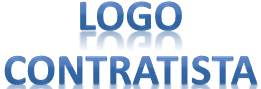 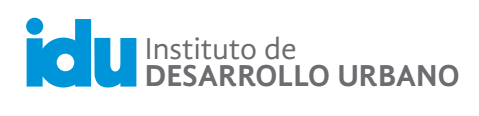 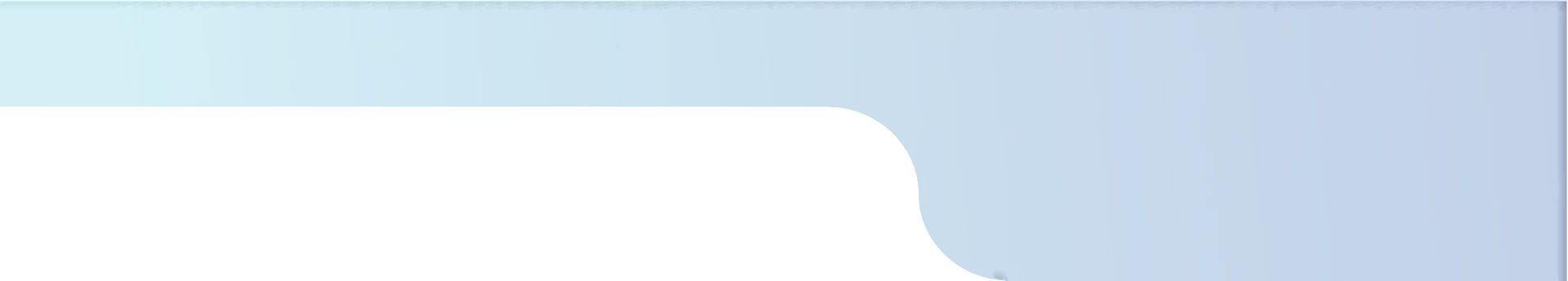 CONTENIDO1	Propósito del proyecto, alcance, objetivos y descripción	22	Entregables	23	Restricciones	34	Estrategias del Proyecto	35	Plan de trabajo del proyecto	35.1	EDT (Recomendado)	35.2	Cronograma (Anexo)	36	Roles, responsabilidades y organigrama	37	Costos del proyecto/presupuestos	38	Gestión de Riesgos	48.1	Riesgos inherentes al proyecto	48.1.1	Identificación	48.1.2	Valoración	48.1.3	Acciones de tratamiento y manejo de contingencias	48.2	Riesgos relacionados con la información	49	Procesos de Ejecución del Proyecto	610	Gestión de la calidad	610.1	Control/Aseguramiento de Calidad	610.2	Inspecciones/ Verificaciones	710.3	Manejo de Salidas No Conformes (SNC)	710.4	Manejo de Acciones Correctivas y Acciones de Mejora	710.5	Métodos constructivos	710.6	Control de planos o estudios	710.7	Manejo de incidentes seguridad de la información	710.8	Auditorias	810.9	Indicadores de Desempeño	811	Propiedad del Cliente	812	Recursos	813	Normatividad y especificaciones técnicas	814	Gestión de la Información Documentada	815	Gestión del cambio	816	Gestión de Comunicaciones	916.1	Instancia de coordinación y comunicación	916.2	Comunicación interna	916.3	Comunicación externa	917	Gestión del conocimiento	917.1	Lecciones aprendidas	917.2	Transferencia de conocimiento	9Propósito del proyecto, alcance, objetivos y descripción EntregablesEstrategias del ProyectoPlan de trabajo del proyectoEDT (Recomendado)Cronograma (Anexo)Roles, responsabilidades y organigramaGestión de Riesgos y OPORTUNIDADESRiesgos inherentes al proyectoIdentificaciónValoraciónAcciones de tratamiento y manejo de contingenciasRiesgos relacionados con la informaciónProcesos de Ejecución del Proyecto  Gestión de la calidadControl/Aseguramiento de CalidadInspecciones/ VerificacionesManejo de Salidas No Conformes (SNC)Manejo de Acciones Correctivas y Acciones de MejoraControl de planos o estudiosManejo de incidentes seguridad de la informaciónAuditorias Indicadores de DesempeñoPropiedad del ClienteRecursos  Normatividad y especificaciones técnicasGestión de la Información DocumentadaGestión del cambioGestión de ComunicacionesInstancia de coordinación y comunicaciónComunicación interna Comunicación externaGestión del conocimientoLecciones aprendidasTransferencia de conocimientoControl de Versiones1El alcance de participación en la elaboración de este documento corresponde a las funciones del área que representanActivo de informaciónRespon.CausaRiesgoConsIPCalificaciónControlInformación técnica de proyectoSustracción o extravío de  información del proyectoPérdida de información(Falla de disponibilidad o integridad)Reprocesar las actividades del proyecto para recuperar la información0Información técnica de proyectoIngreso a zonas no autorizadas o Acceso de información no autorizada (Falla de confidencialidad)Fuga de información sensible o falta de confidencialidad0Conocimiento Técnico especificoRetiro de personal con conocimientos críticos del proyectoFuga de conocimiento (falla de disponibilidad)Demoras en actividades criticas o indisponibilidad a conocimientos críticos 0Equipos o sistemas de información especializadosFallas técnicas equipos o conectividadFallas en el procesamiento de la información o disponibilidad (Disponibilidad - Integridad)Reprocesos de la información demora en tareas0Equipos o sistemas de información especializadosAccesos no autorizados a los equipos o Sistemas e informaciónFallas de confidencialidad de la información (Confidencialidad) o borrado/alteración de información (Integridad) Reprocesos de la información, demoras o reprocesos0Información Técnica entregada por el IDUSustracción o extravío de  información entregada por el IDUPérdida de información o alteración de información(disponibilidad o confidencialidad)Retrasos en el proyecto, reprocesos0VersiónVersiónFechaFechaDescripción ModificaciónDescripción ModificaciónFolios Folios 228/11/20208/11/2020Ajuste párrafo introductorio, estructura y argumentación de los capítulos, así como la inclusión de criterios sobre seguridad de la información.Ajuste párrafo introductorio, estructura y argumentación de los capítulos, así como la inclusión de criterios sobre seguridad de la información.881114/01/201214/01/2012Versión InicialVersión Inicial33El documento original ha sido aprobado mediante el SID (Sistema Información Documentada del IDU). La autenticidad puede ser verificada a través del códigoEl documento original ha sido aprobado mediante el SID (Sistema Información Documentada del IDU). La autenticidad puede ser verificada a través del códigoEl documento original ha sido aprobado mediante el SID (Sistema Información Documentada del IDU). La autenticidad puede ser verificada a través del código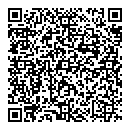 Participaron en la elaboración1Anny Yirlesa Arias Salazar, Blanca Nubia Penuela Roa, Carlos Fernando Campos SosaHabib Leonardo Mejia Rivera,Hector Andres Mafla Trujillo, Jeronimo Giraldo Montoya, Karen Silvana Berdejo Carrillo, Luis Albeiro Cortes Castiblanco, Sandra Julia Bolanos Calderon, Silvia Liliana Santos AngelValidado porSandra Milena Del Pilar Rueda Ochoa - 05/08/2020Revisado porOscar Rodolfo Acevedo Castro (E) - 11/8/2020Maria Constanza Garcia Alicastro - 10/08/2020Meliza Marulanda-11/8/2020Aprobado porSandra Milena Del Pilar Rueda Ochoa - 11/8/2020